Korean Language Course & Undergraduate (Morocco)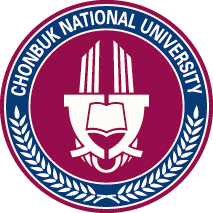 CHONBUK NATIONAL UNIVERSITY▣ Korean Language Course: 2 personsScholarship A scholarship will be offered to students studying for Korean Language for one year at CBNU.As a requirement to maintain the scholarship, students need to attain TOPIK Level 2 within the first 6 months. If students satisfy this condition, they will be able to continue studying at the Korean Language Center for another 6 months. If students obtain TOPIK Level 3 after studying Korean for 1 year, they can apply for an undergraduate program admission.Students who have obtained the scholarship for Korean Language Course cannot apply for Jimmy Carter School of International Studies since the school is only for the students with strong English proficiency.BenefitsTuition Fee Waiver About 2.6 million KRW/6month (5.2 million KRW/year)ConditionsA full scholarship will be offered to students who are going to apply for ‘College of Agricultural Life Science’ in spring 2018 for Korean language or undergraduate courses.College of Agricultural Life Science:  Agricultural Economics and Food Marketing(Agricultural Economics, Agri-Food marketing), Agricultural Biology, Animal Biotechnology, Animal Science, Wood Science and Technology, Forest Environment Science, Bio Science & Rural Resources, Bio-industrial Machinery Engineering, Bio-enviornmental Chemistry, Food Science and Technology, Horticulture, Crop Science and Biotechnology, Landscape Architecture and Regional Architecture EngineeringOthersStudents must give up all scholarship benefits when they decided to apply for other universities or majors.Required documents1) Application2) Scan copy of Passport3) 3 photos (3.5cm x 4.5cm) (white background)4) A copy of the student’s transcript and diploma from the last school attended in English or in Korean5) Verification: transcript and diploma from the last school attended must be accredited by the Korea Embassy in Morocco
▣ Undergraduate SchoolEligibility for applicationNationality 
* Must satisfy either one condition below- Foreigners whose parents are not Korean and have graduated or are expected to graduate from high school either in Korea or abroad, or that of equivalent academic achievement (i.e. those who have passed the high school qualification exam in Korea) - Foreigners who graduated from elementary, middle school, high school and college outside Korea regardless of parents' nationality.Language Proficiency - Applicants who have attained TOPIK Grade 3 or higher.※ Once admitted, students must attain TOPIK Grade 4 or higher before graduation.Benefits- Tuition Fee Waiver (about 2 million KRW/semester) and Residence Hall Fee Waiver (about 1.75 million KRW/semester) for 8 semesters※ Requirements: average grade of the previous semester must be over 2.75 GPA and must hold a medical insurance.